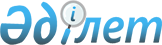 О внесении изменений в постановление акимата Есильского района Северо-Казахстанской области от 20 марта 2019 года № 65 "Об определении перечня должностей специалистов в области здравоохранения, социального обеспечения, образования, культуры, спорта, ветеринарии, лесного хозяйства и особо охраняемых природных территорий, являющихся гражданскими служащими и работающих в сельской местности Есильского района Северо-Казахстанской области"Постановление акимата Есильского района Северо-Казахстанской области от 18 ноября 2021 года № 344. Зарегистрировано в Министерстве юстиции Республики Казахстан 23 ноября 2021 года № 25337
      Акимат Есильского района Северо-Казахстанской области, ПОСТАНОВЛЯЕТ:
      1. Внести в постановление акимата Есильского района Северо-Казахстанской области от 20 марта 2019 года № 65 "Об определении перечня должностей специалистов в области здравоохранения, социального обеспечения, образования, культуры, спорта, ветеринарии, лесного хозяйства и особо охраняемых природных территорий, являющихся гражданскими служащими и работающих в сельской местности Есильского района Северо-Казахстанской области" (зарегистрировано в Реестре государственной регистрации нормативных правовых актов под № 5267) следующие изменения:
      заголовок указанного постановления изложить в новой редакции:
      "Об определении перечня должностей специалистов в области социального обеспечения, культуры, являющихся гражданскими служащими и работающих в сельской местности Есильского района Северо-Казахстанской области";
      пункт 1 указанного постановления изложить в новой редакции:
      "1. Определить перечень должностей специалистов в области социального обеспечения, культуры, являющихся гражданскими служащими и работающих в сельской местности Есильского района Северо-Казахстанской области согласно приложению к настоящему постановлению.";
      приложение к указанному постановлению изложить в новой редакции согласно приложения к настоящему постановлению.
      2. Контроль за исполнением настоящего постановления возложить на заместителя акима Есильского района Северо-Казахстанской области, курирующего данную сферу.
      3. Настоящее постановление вводится в действие по истечении десяти календарных дней после дня его первого официального опубликования.
      "СОГЛАСОВАНО"
      Есильский районный маслихат
      Северо-Казахстанской области Перечень должностей специалистов в области социального обеспечения, культуры, являющихся гражданскими служащими и работающих в сельской местности Есильского района Северо-Казахстанской области
      1. Должности специалистов в области социального обеспечения:
      1) руководитель Центра занятости населения района государственного учреждения районного значения;
      2) заведующий отделением надомного обслуживания, являющийся структурным подразделением организации районного значения;
      3) специалист высшего уровня квалификации государственного учреждения высшей, первой, второй категории, без категории - консультант по социальной работе;
      4) специалист высшего уровня квалификации государственного учреждения высшей, первой, второй категории, без категории - социальный работник по оценке и определению потребности в специальных социальных услугах;
      5) специалист высшего, среднего уровня квалификации государственного учреждения высшей, первой, второй категории, без категории - специалист структурного подразделения центра (службы) занятости, социальный работник по уходу за престарелыми и инвалидами, социальный работник по уходу за детьми-инвалидами старше 18 лет с психоневрологическими заболеваниями;
      6) ассистент.
      2. Должности специалистов в области культуры:
      1) руководитель (директор) государственного учреждения и государственного казенного предприятия районного значения;
      2) заместитель руководителя (директора) государственного учреждения и государственного казенного предприятия районного значения;
      3) руководитель (директор) государственного учреждения и государственного казенного предприятия сельского значения;
      4) заведующий (руководитель) методическим кабинетом, библиотекой государственного учреждения и государственного казенного предприятия районного значения;
      5) специалисты высшего, среднего уровня квалификации высшей, первой, второй категории государственного учреждения и государственного казенного предприятия - аккомпаниатор, библиограф, библиотекарь, культорганизатор (основных служб), методист всех наименований (основных служб), музыкальный руководитель, режиссер, художники всех наименований (основных служб);
      6) специалисты высшего, среднего уровня квалификации без категории государственного учреждения и государственного казенного предприятия - аккомпаниатор, библиограф, библиотекарь, культорганизатор (основных служб), методист всех наименований (основных служб), музыкальный руководитель, редактор (основных служб), режиссер, хореограф, художники всех наименований (основных служб);
      7) специалисты высшего и среднего уровня квалификации государственного учреждения и государственного казенного предприятия – звукооператор.
					© 2012. РГП на ПХВ «Институт законодательства и правовой информации Республики Казахстан» Министерства юстиции Республики Казахстан
				
      Аким Есильского района 

М. Оспанов
Приложениек постановлению акиматаЕсильского районаот 18 ноября 2021 года№ 344Приложениек постановлению акиматаЕсильского районаСеверо-Казахстанской областиот "20" марта 2019 года№ 65